แบบฟอร์มส่งพร้อมเอกสารสำหรับเสนอพิจารณาจัดซื้อยาด้วยวิธีคัดเลือกประจำปีงบประมาณ 2567 (รอบที่ 1)จัดส่งเอกสารครบถ้วนสมบูรณ์ (ข้อ 1-4 ) ในรูปแบบ PDF file เท่านั้น  ผ่าน Google form ที่ลิงค์ Google form หรือ Scan ผ่าน QR code 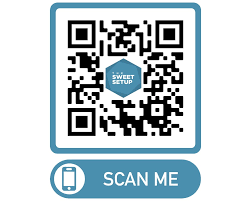 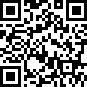 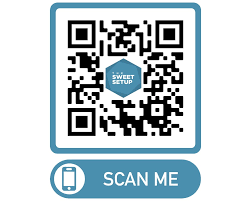 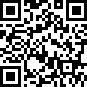 ** ประกาศ ณ วันที่ 9 มกราคม 2566 **สอบถามข้อมูลเพิ่มเติม : โทร 02-849-6600 ต่อ 1102 (ภก.สถาพร, ภญ.อังศุนิตย์) ในวันและเวลาราชการข้อมูล Principleข้อมูล Principleชื่อสามัญทางยาชื่อการค้า / ขนาดยา / รูปแบบยาขนาดบรรจุเลข GPUเลข TPUบริษัทยาวันที่ส่งเอกสารชื่อผู้ส่งเอกสารเบอร์ติดต่อผู้ส่งเอกสารข้อมูล Distributerข้อมูล Distributer ชื่อ ที่อยู่ (ที่อยู่สำหรับจัดส่งเอกสาร) เบอร์โทรศัพท์รายการเอกสารที่ต้องมีสำหรับเสนอพิจารณาจัดซื้อยาด้วยวิธีคัดเลือกปีงบประมาณ 2567 รอบที่ 1รายการเอกสารที่ต้องมีสำหรับเสนอพิจารณาจัดซื้อยาด้วยวิธีคัดเลือกปีงบประมาณ 2567 รอบที่ 1รายการเอกสารที่ต้องมีสำหรับเสนอพิจารณาจัดซื้อยาด้วยวิธีคัดเลือกปีงบประมาณ 2567 รอบที่ 1√ มีหมายเหตุ1เอกสารใบสำคัญการขึ้นทะเบียนตำรับยา / อาหาร / เครื่องสำอาง / เพื่อจำหน่ายในประเทศไทย1.1 คำขอขึ้นทะเบียนตำรับยา (แบบ ย.1)1เอกสารใบสำคัญการขึ้นทะเบียนตำรับยา / อาหาร / เครื่องสำอาง / เพื่อจำหน่ายในประเทศไทย1.2 ใบสำคัญการขึ้นทะเบียนตำรับยา (แบบ ย.2) พร้อมรายละเอียดแนบท้าย/รายการสลักหลัง1เอกสารใบสำคัญการขึ้นทะเบียนตำรับยา / อาหาร / เครื่องสำอาง / เพื่อจำหน่ายในประเทศไทย1.3 คำขอใบแทนใบสำคัญการขึ้นทะเบียนตำรับยา (แบบ ย.3)1เอกสารใบสำคัญการขึ้นทะเบียนตำรับยา / อาหาร / เครื่องสำอาง / เพื่อจำหน่ายในประเทศไทย1.4 กรณีมีการขอแก้ไขเปลี่ยนแปลงรายการในทะเบียนตำรับยาทุกกรณี ต้องแสดงเอกสารแบบ ย.4 หรือ ย.5 ตามประเภทการเปลี่ยนแปลง2เอกสารรับรองผลิตภัณฑ์ยาสำเร็จรูป Certificate of Pharmaceutical Product (CPP) สำหรับยาที่นำเข้ามาในประเทศ โดยมีผลการรับรองถึงวันประกาศเผยแพร่แผนการจัดซื้อจัดจ้าง ทั้งนี้กรณีหลังปี ค.ศ.1996 ต้องเป็นตามรูปแบบมาตรฐานสากลขององค์การอนามัยโลก (WHO) เท่านั้นเอกสารรับรองผลิตภัณฑ์ยาสำเร็จรูป Certificate of Pharmaceutical Product (CPP) สำหรับยาที่นำเข้ามาในประเทศ โดยมีผลการรับรองถึงวันประกาศเผยแพร่แผนการจัดซื้อจัดจ้าง ทั้งนี้กรณีหลังปี ค.ศ.1996 ต้องเป็นตามรูปแบบมาตรฐานสากลขององค์การอนามัยโลก (WHO) เท่านั้น3เอกสารรับรองรุ่นการผลิตจากกรมวิทยาศาสตร์การแพทย์ (สำหรับผลิตภัณฑ์ที่เป็นชีววัตถุ)เอกสารรับรองรุ่นการผลิตจากกรมวิทยาศาสตร์การแพทย์ (สำหรับผลิตภัณฑ์ที่เป็นชีววัตถุ)4เอกสาร Specification ตามที่ขึ้นทะเบียนยา หรือเป็นฉบับปัจจุบัน (กรณีมีการขอแก้ไขและได้รับการอนุมัติจากสำนักงานคณะกรรมการอาหารและยาแล้ว) พร้อมสำเนาเภสัชตำรับ(เช่น USP, BP) ที่ใช้อ้างอิงแนบมาด้วยเอกสาร Specification ตามที่ขึ้นทะเบียนยา หรือเป็นฉบับปัจจุบัน (กรณีมีการขอแก้ไขและได้รับการอนุมัติจากสำนักงานคณะกรรมการอาหารและยาแล้ว) พร้อมสำเนาเภสัชตำรับ(เช่น USP, BP) ที่ใช้อ้างอิงแนบมาด้วยส่งเอกสารภายในวันที่ * 20 กุมภาพันธ์ 2566 เท่านั้น*